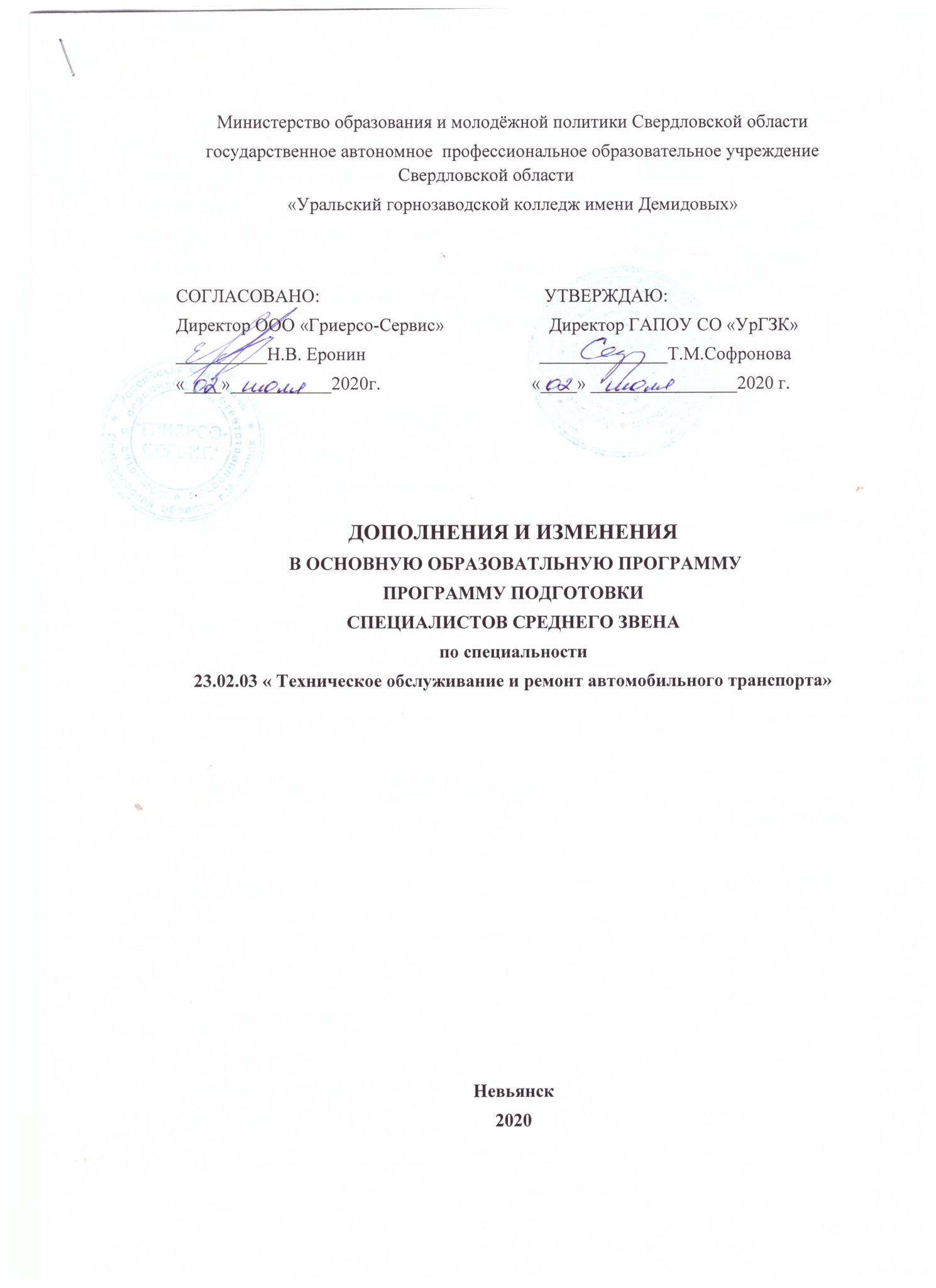 Основная образовательная программа разработана на основе Федерального государственного образовательного стандарта среднего профессионального образования по специальности 23.02.03 «Техническое обслуживание и ремонт автомобильного транспорта», утвержденного  приказом Министерства образования и науки  РФ от 9 декабря 2016г  №1581. Организация разработчик: государственное  автономное профессиональное образовательное учреждение Свердловской области «Уральский горнозаводской колледж имение Демидовых».Разработчики :Руководитель основной образовательнойпрограммы по профессии  23.02.03 «Техническое обслуживание и ремонт автомобильного транспорта»                                       М.С.КаракинПредседатель ЦК  технического профиля Профессии 23.02.03 «Техническое обслуживание и ремонт автомобильного транспорта»                                                 Т.В.ВасильеваПредседатель  ЦК  общеобразовательных дисциплин.                                                                            Ю.В.АнибаловаМетодист:                                                                                Т.В.ВасильеваРАССМОТРЕНО:На заседании методического совета№ протокола ________________«____»_________________ 2020г.В основную образовательную программу подготовки специалистов среднего звена по профессии 23.02.03 «Техническое обслуживание и ремонт автомобильного транспорта» внесены следующие изменения и дополнения:Раздел 1.1. ОБЩИЕ ПОЛОЖЕНИЯ Пункт 1.1. Аннотация дополнить абзацами следующего содержания:Основная профессиональная образовательная программа может быть реализована с применением электронного обучения и дистанционных образовательных технологий в системе дистанционного обучения «To-Study», включая модуль «Видеоконференции», вход на которую осуществляется через официальный сайт колледжа по индивидуальным логинам и паролям.В соответствии с Приказом Министерства образования и науки Российской Федерации №885, Министерства просвещения Российской Федерации №390 от 05.08.2020г. «Практической подготовке обучающихся на основании  Приказа  №101-д  от 20.03.2020г. «О временном переходе на  реализацию образовательных программ с применением электронного обучения и дистанционных образовательных технологий в связи с особыми обстоятельствами», Приказа №102-д от 20.03.2020г «Об организации практики в условиях применения дистанционных образовательных технологий» образовательная деятельность в форме практической подготовки организована в колледже как комплекс учебной и производственной практики в составе образовательных программ.Раздел 11.ОБЩИЕПОЛОЖЕНИЯ Пункт 1.3.Нормативно-правовыеОснования разработки основной образовательной программы среднего профессионального образования (ООПСПО) дополнить абзацами следующего содержания:Приказ Министерства Просвещения Российской Федерации № 441 от 28.08.2020 «О внесении изменений в Порядок организации и осуществления образовательной деятельности по образовательном программам среднего профессионального образования, утвержденный приказам Министерства образования и науки РоссийскойФедерацииот14 июня2013г.№464;Приказ Федеральной службы по надзору в сфере образования и науки (Рособрнадзор) №831от14.08.2020 «Об утверждении Требований к структуре   официального   сайта   образовательной   организации	в информационно-коммуникационной сети «Интернет» и формату предоставления информации»;Приказ Министерства образования и науки Российской Федерации №885, Министерства просвещения Российской Федерации №390 от 05.08.2020г.«Практической подготовке обучающихся».В Раздел 4.  Методическая документация, определяющая структуру и организацию образовательного процесса добавить пункты:4.4. Рабочая программа воспитательной работыРабочая программа воспитания представлена в Приложении 4.5.Календарный план воспитательной работыКалендарный план воспитательной работы представлен в Приложении:Пункт 4.2 Контроль и оценка результатов освоения образовательной программы дополнить абзацем следующего содержания:Промежуточная аттестация может проводиться с применением электронного обучения, дистанционных образовательных технологий в соответствии с Порядком применения организациями, осуществляющими образовательную деятельность, электронного обучения, дистанционных образовательных технологий при реализации образовательных программ, утвержденным приказом Министерства образования и науки Российской Федерации от 23 августа 2017 г. № 816 (зарегистрирован Министерствомюстиции Российской Федерации 18 сентября 2017 г., регистрационный №48226),в системе дистанционного обучения «To-Study», включая модуль.«Видеоконференции», вход на которую осуществляется через официальныйсайтколледжапоиндивидуальнымлогинам и паролям.Обязательное условие проведения промежуточной аттестации на основе дистанционных образовательных технологий идентификация личности обучающегося.